Exmo./a Senhor/aPresidente do Instituto Superior TécnicoSolicita a V. Exa., nos termos dos artigos 21.º a 23.º da Lei Geral do Trabalho em Funções Públicas (LTFP), aprovada pela Lei 35/2014, de 20 de junho, autorização para acumular funções, declarando, para o efeito, não existir incompatibilidade com as funções e o horário praticado neste Instituto.Declaro, sob compromisso de honra, que cessarei de imediato a atividade em acumulação no caso de ocorrência superveniente de conflito de interesses. Declaro, ainda, que a atividade a exercer não incluirá a prestação de serviços à ADIST ou à IST-ID.Pede deferimento,Observação: Informar a DRH após cessação da atividade acumulada e do valor do vencimento auferido, caso esteja a acumular com funções públicas.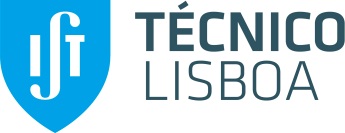 ACUMULAÇÃO DE FUNÇÕES DESPACHO           O/A Presidente do IST,NomeTécnico ID  istE-mail  Carreira/CategoriaRegime de dedicação exclusivaSim              Não Serviço  C. CustoExt. Natureza da acumulação:Funções públicas (art. 21.º da LTFP)  Funções privadas (art. 22.º da LTFP)   Natureza do trabalho:Autónoma Subordinada Fase:Inicial Renovação Horário de trabalho a praticar:Remuneração mensal      €  Início da atividade   Termo da atividadeEstabelecimento / instituição / empresaDescrição da atividade/função a acumular:      Fundamente a inexistência de conflito entre as funções no serviço de origem e as funções a desempenhar no serviço beneficiário da acumulação (art. 22º da LTFP):      A preencher, apenas por Docente com dedicação exclusivaA função a acumular não viola o compromisso de dedicação exclusiva uma vez que se enquadra numa das exceções previstas no n.º 3 do artigo 70.º do ECDU. Indicar a alínea correspondente à atividade que não viola o regime de dedicação exclusiva: alínea ___ A preencher, apenas por Investigador com dedicação exclusivaA função a acumular não prejudica o exercício de funções em regime de dedicação exclusiva uma vez que se enquadra numa das exceções previstas no n.º 2 do artigo 52.º do ECIC. Indicar a alínea correspondente à atividade: alínea ___Data    Assinatura___________________________________________O/A Diretor/a do Serviço/Responsável do Departamento____________________________________________O/A Vogal do Conselho de Gestão do IST___________________________________________O/A Presidente do Conselho Científico*Notas:* Aplicável apenas para Docentes e InvestigadoresAnexar: Horário do IST; Horário de trabalho a praticar; Parecer fundamentado do/a Diretor/a do Serviço/Responsável do Deptº